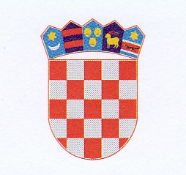 R E P U B L I K A    H R V A T S K AKRAPINSKO-ZAGORSKA ŽUPANIJAUpravni odjel za obrazovanje, kulturu,sport i tehničku kulturuKLASA: 604-02/17-01/22URBROJ: 2140/1-10-17-11Krapina, 15.studenoga 2017.Na temelju članka 17. Pravilnika o uvjetima,  kriterijima i postupku dodjele stipendija redovitim učenicima srednjih škola i studentima s područja Krapinsko-zagorske županije («Službeni glasnik Krapinsko-zagorske županije» br. 28/2016. i 32/2017.), Povjerenstvo za dodjelu stipendija izvršilo je bodovanje i utvrdilo redoslijednu listu za učeničke stipendije, a potvrdilo nadležno tijelo slijedećim aktom:	Župan Krapinsko-zagorske županije, dana 15. studenoga 2017. g. donio je Zaključak (Klasa: 604-02/17-01/22, Urbroj: 2140/01-02-17-10) o dodjeli stipendija redovitim učenicima srednjih škola s područja Krapinsko-zagorske županije za školsku 2017./2018. godinu.	Sukladno članku 17. Pravilnika, Povjerenstvo za dodjelu stipendija objavljuje REDOSLIJEDNU LISTU ZA UČENIČKE STIPENDIJE – A KATEGORIJA –NADARENI UČENICI ZA 2017/2018. šk./g.IME I PREZIME							BROJ BODOVALANA ŠOŠTARKO							68 Bobovje 68, KrapinaMATEJ ZUBIĆ							64Donja Šemnica 181, KrapinaIVONA PIŠČAK							60Selnica 114, Marija BistricaMIHAELA VLAHOVIĆ						59Hum stubički 162a, Gornja StubicaPETRA SUČIĆ							57Kralja Tomislava 49, KrapinaTAMARA JAKOPOVIĆ						55Podgorje Bistričko 1/1, Marija BistricaEGON BELOŠEVIĆ						55Kralja Tomislava 31, KrapinaVALENTINA BABIĆ						55Mihovljan 50a, MihovljanALEN ŠĆURIC							55Švaljkovec 32, Sveti Križ ZačretjeNIKOLINA BOROVČAK						55Kotarice 21, Sveti Križ ZačretjeKRISTINA KRANJČEC						53Jazvine 87, RadobojLUKA GRDEN							51Zagorsko naselje 14, OroslavjeANA PARADI							50Aleja Dragutina Domjanića 20, BedekovčinaNIKOLA LONČAR							50Franje Horvata Kiša 17, ZlatarIRENA ANTOL							50Šemnica Donja 74, KrapinaLUCIJA STRUGAR							50Krušljevo Selo 162, OroslavjeDILARA KUŠIĆ							50Hum Bistrički 141b, Marija BistricaIVANA BELINIĆ							50Zagorsko naselje 42, OroslavjeLORENA ŠAKOTA							50Martinišće 18g, ZabokLEA HARAMUSTEK						50Slani Potok 45, Gornja StubicaLEA KOVAČEC							49Bobovje 89, Krapina				IVO VEVEREC							48Kožuhova 18, OroslavjeLUCIJA DOLOVČAK						45Polje Krapinsko 7, KrapinaMARIJA IVIĆ							45Ivana Mažuranića 4, OroslavjeMIHAEL LELJAK							45Ravninsko 36, ĐurmanecDOMINIK OŽVALD						45Martinšćina 145, ZlatarLANA OŽVALD							45Martinšćina 145, ZlatarVERONIKA IVEKOVIĆ						45Pristava 16a, TuheljJAKOV HALAPIR							45Zagrebačka 10a, Krapinske TopliceLUCIJA SMRKULJ							45Benkovo 79, PregradaFILIP MIKLAUŽIĆ							45Klenovec Humski 138, Hum na SutliIVAN PEČEK							45Goričanovec 19, ĐurmanecMATIJA KLEFLIN							43Zagrebačka 39, LoborHRVOJE PULJKO							42Doliće 18, KrapinaMARTA BENKOVIĆ						40Delkovec 74, MačeELENA BRKOVIĆ							40Donja Šemnica 281, KrapinaPETRA KOLARIĆ							40Prosenik Gubaševski 1, ZabokLORENA MIKOLIĆ						40Kapelski Vrh 43/b, Kraljevec na SutliJANA HORVAT							40Đurmanec 121, ĐurmanecNINA MASLIĆ							40Stjepana Radića 32, BedekovčinaLANA PETEK							40Ljudevita Gaja 2, PregradaMAJA PETEK							40Ljudevita Gaja 2, PregradaIVONA VRAGOVIĆ						40Bregovita 25, BedekovčinaHELENA POLANŠČAK						40Augusta Hercega 17, KrapinaERIN LATIN							40Braće Radića 6, ZlatarANAMARIJA GLUHAK						40Vrbišnica 33, Hum na SutliDOROTEA BOLŠEC						40Završje Loborsko 40, LoborLANA HALAPIR							40Klokovec 203, Krapinske TopliceSANDRA MACAN							40Ravninsko 116a, ĐurmanecJURICA BRODAR							40Klokovec 136, Krapinske TopliceLUKA ŠKRLEC							40Đurmanec 39, ĐurmanecJURICA SKULIBER						40Podgrađe 82h, Marija BistricaANTONIO SAJKO							40Gornja Šemnica 193, RadobojGORAN BRLOBAŠ							40Gornja Podgora 21, Donja StubicaJELENA TUŠEK							40Novi Golubovec 31, Novi GolubovecPATRICIJA BELUŽIĆ						39Trg Ante Starčevića 2, BedekovčinaPETRA GLADOIĆ							39Budinščina 72/e, BudinščinaSANDRA MAJSEC							39Šetalište Vilibalda Sluge 5, KrapinaKAROLINA RICIJAŠ						38Lijepe naše 34, KlanjecDARIA KOMIĆ							35Donja Šemnica 85, KrapinaMAJA POLANEC							35Petra Zrinskog i Krste Frankopana, KrapinaMONIKA PETANJEK						35Lovrečan 95b, Zlatar BistricaMELITA HRŠAK							35Hršak Breg 21a, Krapinske TopliceZLATKA BENKO							35Kuzminec 55/1, MihovljanMARTINA ČUK							35Gornji Čemehovec 29, Kraljevec na SutliDORA KRZNAR							35Grdenci 11, ZabokJELENA SAJKO 							35Gornja Šemnica 193b, RadobojBARBARA TOMORAD						35Gajeva 1, Marija BistricaLORENA IMŠIROVIĆ						35Lastine 18/2, Hum na SutliMATEO MUŽAR							35Goričanovec 34, ĐurmanecMARIJA BRAČUN							35Pavlovec Pregradski 28, PregradaMONIKA HUŠNJAK						35Bregovita 27, KrapinaLANA JURAK							33Hum na Sutli 173, Hum na SutliSANDRA FERBIŠEK						30Poredje 47/1, Hum na SutliEMA TKALEC CAVOR						30Čajkovljansko naselje 23, BedekovčinaMARKO RASONJA							30Čret 46a, Krapinske TopliceDAVID GAŠPARIĆ							30Donje Jesenje 26, Gornje JesenjeNIKOLINA ŠRAJBEK						25Velika Veternička 101, Novi GolubovecSANDRA BORŠIĆ							25Stipernica 12/1, PregradaLUCIJA DREMPETIĆ						25Matije Gupca 39, Gornja StubicaFRANJO DUGOREPEC						25Špičkovina 39a, ZabokPETRA BOSNAR							25Višnjevec 33/3, PregradaTIN MARGETIĆ							25Budinščina 7n, BudinščinaANA BOLTEK							25Sveti Matej 171, Gornja StubicaANDREA ŠTEHEC							23Žutnica 25, KrapinaKRISTINA HORVAT						20Jakova Badla 49, Krapinske TopliceKARLO TUMPIĆ							20Grdenci 112, ZabokTAMARA OŽVALD						15Martinščina 145, ZlatarANTONELA HORVATIN						10Tuhelj 95, TuheljTAMARA PAPIĆ							10Zbilj Donji 16, DesinićDOROTEA BELAČIĆ						10Svedruža 10, PetrovskoMARKO PRLIĆ							10Kolodvorska 45, Marija BistricaDAVID PODHRAŠKI						10Donja Šemnica 99a, KrapinaHELENA KOMORČEC						5Trg Ante Starčevića 2, BedekovčinaTemeljem Zaključka župana Krapinsko-zagorske županije (Klasa: 604-02/17-01/22, Urbroj: 2140/01-02-17-10, od 15. studenoga 2017. g.), pravo na stipendiju ostvaruju podnositelji zahtjeva od rednog broja 1. do rednog broja 20. na redoslijednoj listi.	Podnositelji zahtjeva od rednog broja 21. do rednog broja 94. nisu ostvarili pravo na stipendiju, zbog ostvarenog broja bodova i zauzetog mjesta na redoslijednoj listi.	Podnositelji zahtjeva koji nisu ostvarili pravo na stipendiju mogu izvršiti uvid u bodovnu listu i postupak bodovanja u Upravnom odjelu za obrazovanje, kulturu, sport i tehničku kulturu.	U roku 8 dana od dana objave redoslijedne liste podnositelji zahtjeva imaju pravo prigovora županu Krapinsko-zagorske županije.PREDSJEDNICA  POVJERENSTVA            mr. sc. Jasna Petek, prof.